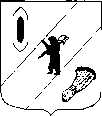 АДМИНИСТРАЦИЯ  ГАВРИЛОВ-ЯМСКОГОМУНИЦИПАЛЬНОГО РАЙОНАПОСТАНОВЛЕНИЕ06.02.2023   № 86О внесении изменений в постановлениеАдминистрации Гаврилов-Ямскогомуниципального района от 10.01.2022 № 15 В соответствии с Бюджетным кодексом Российской Федерации, Федеральным законом от 06.10.2003 № 131-ФЗ «Об общих принципах организации местного самоуправления в Российской Федерации», руководствуясь постановлением Администрации Гаврилов-Ямского муниципального района от 07.09.2021 № 751 «Об утверждении Порядка разработки, реализации и оценки эффективности муниципальных программ Гаврилов-Ямского муниципального района», статьей 26 Устава Гаврилов-Ямского муниципального района Ярославской области,АДМИНИСТРАЦИЯ МУНИЦИПАЛЬНОГО РАЙОНА ПОСТАНОВЛЯЕТ:1. Внести в муниципальную программу «Защита населения и территории Гаврилов-Ямского муниципального района от чрезвычайных ситуаций» на 2022-2024 годы, утвержденную постановлением Администрации Гаврилов-Ямского муниципального района от 10.01.2022 № 15 следующие изменения:1.1. В заголовке и в пункте 1 постановления слова «на 2022 - 2024 годы» заменить словами «на 2022 - 2025 годы»;1.2. Муниципальную программу «Защита населения и территории Гаврилов-Ямского муниципального района от чрезвычайных ситуаций» на 2022-2024 годы, утвержденную постановлением изложить в новой редакции (приложение).2. Контроль за исполнением постановления возложить на первого заместителя Главы Администрации муниципального района Забаева А.А.3. Постановление опубликовать в районной массовой газете «Гаврилов-Ямский вестник» и разместить на официальном сайте Администрации Гаврилов-Ямского муниципального района.4. Постановление вступает в силу с момента официального опубликования.Исполняющий обязанностиГлавы Гаврилов-Ямского муниципального района						   А.А. ЗабаевПриложение к постановлению Администрации Гаврилов-Ямского муниципального района от 06.02.2023 № 86Муниципальная программа «Защита населения и территории Гаврилов-Ямского муниципального района от чрезвычайных ситуаций» на 2022-2025 годыПаспорт муниципальной программыI. Общая характеристика сферы реализации муниципальнойпрограммыСферой реализации муниципальной программы является организация эффективной деятельности в области гражданской обороны (далее – ГО), защиты населения и территорий от чрезвычайных ситуаций (далее - ЧС) природного и техногенного характера.Принятие муниципальной программы обусловлено необходимостью продолжения реализации государственной политики в сфере гражданской обороны, защиты населения и территорий от ЧС природного и техногенного характера муниципального значения для создания необходимых условий, обеспечивающих безопасность жизнедеятельности населения Гаврилов-Ямского района.Своевременное оповещение и информирование органов, осуществляющих управление гражданской обороны, органов управления силами и средствами районного звена ТП РСЧС, единой дежурно-диспетчерской службы и населения муниципального района об опасностях, возникающих при военных конфликтах или вследствие этих конфликтов, а также при ЧС природного и техногенного характера, позволят снизить риски возникновения ЧС, сохранить жизнь людей и минимизировать материальный ущерб.Подготовка специалистов и населения в области гражданской обороны (далее - ГО), защиты от ЧС природного и техногенного характера, обеспечения пожарной безопасности и безопасности людей на водных объектах в значительной степени повышает безопасность жизнедеятельности населения в целом. Необходимо продолжать проведение мероприятий по повышению квалификации должностных лиц органов управления ГО, районного звена ТП РСЧС, а также разъяснительную работу среди населения. Работа по обеспечению комплексной безопасности жизнедеятельности населения, предупреждению гибели людей, нанесения ущерба экономике и экологии на территории Гаврилов-Ямского муниципального района строится с учетом характерных рисков возникновения ЧС, основными из которых являются техногенные аварии, пожары, весеннее половодье и паводки, происшествия на водных объектах, дорожно-транспортные происшествия. Реализация мероприятий муниципальной программы позволит обеспечить снижение потерь населения, повышение уровня защищенности населения и территорий от опасностей и угроз мирного и военного времени, повышение эффективности деятельности органов управления и сил гражданской обороны, а также обеспечить ускорение доведения информации и сигналов оповещения до руководящего состава гражданской обороны, районного звена ТП РСЧС и населения, реагирования и улучшение взаимодействия экстренных оперативных служб при вызовах (сообщениях о происшествиях), поддержание в рабочем состоянии местной системы оповещения, поддержание объектов гражданской обороны района в готовности к выполнению задач по предназначению.Обеспечение дальнейшего развития системы мониторинга и прогнозирования чрезвычайных ситуаций в Гаврилов-Ямском районе позволит уменьшить гибель и травматизм людей при возникновении ЧС и минимизировать последствия.II. Приоритеты политики в сфере реализациимуниципальной программы и ожидаемые конечные результаты еереализацииПриоритетные направления политики Администрации Гаврилов-Ямского муниципального района основаны на положениях единой государственной политики Российской Федерации в области защиты населения и территорий от чрезвычайных ситуаций природного и техногенного характера.Для адекватного и своевременного реагирования на сохраняющиеся и перспективные угрозы основными направлениями единой государственной политики Российской Федерации в области защиты населения и территорий являются:а) развитие нормативно-правовой базы в области защиты населения и территорий при возникновении чрезвычайных ситуаций природного и техногенного характера;б) совершенствование системы управления силами и средствами РСЧС Российской Федерации;в) совершенствование методов и способов защиты населения, материальных и культурных ценностей от опасностей, возникающих при ЧС природного и техногенного характера;г) совершенствование системы обучения населения, подготовки должностных лиц и работников в области защиты населения и территорий при возникновении ЧС природного и техногенного характера.Основными ожидаемыми конечными результатами реализации муниципальной программы являются:- увеличение количества оповещаемого населения об угрозе или возникновении чрезвычайной ситуации;- обеспечение оперативности совместных действий экстренных оперативных служб, что позволит поддерживать время реагирования служб на уровне не более 30 минут;- повышение защиты населения и территорий от угроз природного и техногенного характера, а также обеспечение необходимых условий для безопасной жизнедеятельности населения и сокращение экономического ущерба от чрезвычайных ситуаций.III. Обобщенная характеристика мер государственного (муниципального) регулирования в рамках муниципальной программыОсновополагающими нормативными документами в сфере реализации муниципальной программы являются:- федеральный закон от 21.12.1994 № 68-ФЗ «О защите населения и территорий от чрезвычайных ситуаций природного и техногенного характера», от 12.02.1998 № 28-ФЗ  «О гражданской обороне»; - постановление Правительства Российской Федерации от 30.12.2003 № 794 «О единой государственной системе предупреждения и ликвидации чрезвычайных ситуаций»;- закон Ярославской области от 07.04.2003 № 19-з «О защите населения и территорий Ярославской области от чрезвычайных ситуаций природного и техногенного характера», - постановление Правительства Ярославской области от 09.10.2014 № 1006-п «О территориальной подсистеме единой государственной системы предупреждения и ликвидации чрезвычайных ситуаций Ярославской области»;- постановление администрации Гаврилов-Ямского муниципального района от 10.08.2018 № 923 "О звене территориальной подсистемы единой государственной системы предупреждения и ликвидации чрезвычайных ситуаций Гаврилов-Ямского муниципального района"; - постановление администрации Гаврилов-Ямского муниципального района от 06.12.2016 № 1323 «Об утверждении Положения о создании и использовании резервов материальных ресурсов для ликвидации чрезвычайных ситуаций природного и техногенного характера»;  - постановление администрации Гаврилов-Ямского муниципального района от 09.02.2016 № 109 «Об утверждении Положения об организации и ведении гражданской обороны в Гаврилов-Ямском муниципальном районе».IV. Механизм реализации муниципальной программыМеханизм реализации муниципальной программы предусматривает использование комплекса организационных и экономических мероприятий, необходимых для достижения цели и решения задач муниципальной программы. Ответственным исполнителем муниципальной программы на 2022 – 2024 годы является отдел по мобилизационной подготовке, гражданской обороне и чрезвычайным ситуациям Администрации муниципального района. Ответственным исполнителем муниципальной целевой программы «Повышение безопасности жизнедеятельности населения и территории Гаврилов-Ямского муниципального района» является отдел по мобилизационной подготовке, гражданской обороне и чрезвычайным ситуациям Администрации муниципального района.Ответственным исполнителем ведомственной целевой программы «Обеспечение функционирования органа повседневного управления Гаврилов-Ямского муниципального района» является МУ "МЦУ Гаврилов-Ямского муниципального района".Исполнители мероприятий подпрограмм:МУ "МЦУ Гаврилов-Ямского муниципального района"Отдел по мобилизационной подготовке, гражданской обороне и чрезвычайным ситуациям Администрации муниципального районаУчастники мероприятий подпрограмм:МУ "МЦУ Гаврилов-Ямского муниципального района"Отдел по мобилизационной подготовке, гражданской обороне и чрезвычайным ситуациям Администрации муниципального районаМероприятия подпрограмм реализуются ответственными исполнителями в рамках компетенции. Общее руководство реализацией муниципальной программы, муниципальной и ведомственной целевых программ осуществляет куратор муниципальной программы – первый заместитель Главы Администрации муниципального района. Координацию, а также контроль за ходом реализации муниципальной программы, муниципальной целевой и ведомственной целевой программ осуществляет ответственный исполнитель муниципальной программы. Финансовый контроль за использованием средств муниципального бюджета осуществляется финансовыми органами. Исполнители мероприятий муниципальной и ведомственной целевых программ в установленные сроки представляют информацию об исполнении мероприятий ответственному исполнителю муниципальной программы, а также при необходимости выступают инициаторами корректировки мероприятий муниципальной и ведомственной целевых программ, источников и объемов их финансирования (с учетом результатов оценки эффективности программ). Ответственный исполнитель муниципальной программы: - несет ответственность за своевременную и качественную разработку и реализацию муниципальной программы, мероприятий муниципальных целевых программ, обеспечивает эффективное использование средств, выделяемых на их реализацию; - разрабатывает проекты нормативных правовых актов по реализации муниципальной программы;- участвует в организации финансирования муниципальной программы, муниципальных целевых программ, по которым наделен полномочиями главного распорядителя бюджетных средств; - в соответствии с установленным порядком разрабатывает предложения по внесению изменений в муниципальную программу, муниципальные целевые программы, в том числе в части содержания, назначения исполнителей муниципальной программы, назначения исполнителей мероприятий муниципальных целевых программ, определения объемов и источников финансирования муниципальной программы, муниципальных целевых программ); - осуществляет организацию информационной и разъяснительной работы, направленной на освещение цели и задач муниципальной программы, муниципальных целевых программ; - обобщает и анализирует ход реализации муниципальной программы, мероприятий муниципальных целевых программ, использование бюджетных средств; - ежегодно представляет в отдел экономики, предпринимательской деятельности и инвестиций отчет о реализации муниципальной программы в соответствии с постановлением Администрации муниципального района от 07.09.2021 № 751 «Об утверждении Порядка разработки, реализации и оценки эффективности муниципальных программ Гаврилов-Ямского муниципального района»; - размещает на официальном сайте Администрации Гаврилов-Ямского муниципального района в информационно-телекоммуникационной сети «Интернет» информацию о ходе и результатах реализации муниципальной программы. Исполнители муниципальной программы (муниципальной и ведомственной целевых программ): - обеспечивают реализацию задач подпрограмм; - представляют ответственному исполнителю муниципальной программы (муниципальной и ведомственной целевых программ) предложения по внесению изменений в муниципальную программу (муниципальную и ведомственную целевые программы); - осуществляют координацию деятельности участников мероприятий муниципальной и ведомственной целевых программ по контролируемым ими направлениям; - несут ответственность за эффективное использование средств, выделяемых на реализацию муниципальной и ведомственной целевых программ; - осуществляют организацию информационной и разъяснительной работы, направленной на освещение целей и задач муниципальной и ведомственной целевых программ; - обобщают и анализируют ход реализации мероприятий муниципальной и ведомственной целевых программ, использование бюджетных средств. Участники муниципальной программы (муниципальной и ведомственной целевых программ): - несут ответственность за своевременную и качественную реализацию мероприятий муниципальной и ведомственной целевых программ; - представляют ответственному исполнителю муниципальной программы информацию о реализации мероприятий муниципальной и ведомственной целевых программ, отчеты о ходе их реализации и финансировании, аналитические сведения о реализации мероприятий муниципальной и ведомственной целевых программ; - осуществляют закупки товаров (выполнение работ, оказание услуг), необходимых для реализации мероприятий подпрограмм, на основе государственных контрактов на поставку товаров, выполнение работ, оказание услуг для государственных нужд в соответствии с Федеральным законом от 5 апреля 2013 года № 44-ФЗ «О контрактной системе в сфере закупок товаров, работ, услуг для обеспечения государственных и муниципальных нужд». Финансирование муниципальной программы осуществляется за счет средств местного бюджета в объемах, определенных системой программных мероприятий, путем выделения целевых бюджетных ассигнований исполнителям, участникам мероприятий подпрограмм. V. Цель (цели), задачи и целевые показателимуниципальной программыЦель муниципальной программы:Минимизация социально-экономического и экологического ущерба, наносимого населению, экономике и природной среде при возникновении чрезвычайных ситуаций (далее – ЧС), пожаров и происшествий на водных объектахЗадачи муниципальной программы:- обеспечение оповещения населения об опасностях, возникающих при военных конфликтах или вследствие этих конфликтов, а также при ЧС природного и техногенного характера;- повышение уровня безопасности населения и территорий от ЧС природного и техногенного характера.2. Целевые показатели муниципальной программы:3. Ресурсное обеспечение муниципальной программы:Приложение 1к муниципальной программе Муниципальная целевая программа«Повышение безопасности жизнедеятельности населения и территории Гаврилов-Ямского муниципального района» на 2022 – 2025 годы Паспорт муниципальной целевой программыПриложение 2к муниципальной программеВедомственная целевая программа«Обеспечение функционирования органа повседневного управления» на 2022 – 2025 годы» Паспорт ведомственной целевой программыПриложение к ведомственной целевой программеОбоснование потребности в ресурсах, необходимыхдля реализации ведомственной целевой программы Финансирование ведомственной целевой программы «Обеспечение функционирование органа повседневного управления»  на 2022 – 2025 годы (далее  – ведомственная целевая программа) осуществляется за счет средств бюджета муниципального района.МУ «МЦУ Гаврилов-Ямского муниципального района» финансируется на основании сметы путем перечисления средств на его лицевые счета.          Расходные обязательства определяются в соответствии со следующими нормативными правовыми актами: 1. При расчете оплаты труда и начислений на оплату труда: - в соответствии с постановлением Администрации Гаврилов-Ямского муниципального района от 23.06.2020г. № 476 «О системе оплаты труда и порядке формирования фонда оплаты труда муниципальных казенных учреждений Гаврилов-Ямского муниципального района»; - с приказом МУ «МЦУ Гаврилов-Ямского муниципального района» от 31.10.2020г. № 79/2 «Об утверждении Положения об условиях (системе) оплаты труда и порядке формирования фонда оплаты труда работников муниципального казенного учреждения «Многофункциональный центр управления Гаврилов-Ямского муниципального района».2. При расчете прочих расходов:- в соответствии с постановлением Администрации Гаврилов-Ямского муниципального района от 16.09.2016 № 1007 «Об утверждении нормативных затрат на обеспечение функций Муниципального казенного учреждения «Многофункциональный центр управления Гаврилов-Ямского муниципального района»; - постановлением Администрации Гаврилов-Ямского муниципального района от 26.07.2017 № 780 «Об утверждении Требований к закупаемым Администрацией Гаврилов-Ямского муниципального района и подведомственными казенными и бюджетными учреждениями отдельным видам товаров, работ, услуг, их потребительским свойствам (в том числе качеству) и иными характеристикам (в том числе предельным ценам)». Закупки товаров, работ, услуг, необходимых для реализации мероприятий ведомственной целевой программы, будут осуществляться в соответствии с Федеральным законом от 5 апреля 2013 года № 44-ФЗ «О контрактной системе в сфере закупок товаров, работ, услуг для обеспечения государственных и муниципальных нужд». Проверка целевого использования средств, выделенных на реализацию ведомственной целевой программы, осуществляется в соответствии с действующим законодательством.Ответственный исполнитель муниципальной программыОтдел по мобилизационной подготовке, гражданской обороне и чрезвычайным ситуациям Администрации Гаврилов-Ямского муниципального района, контактное лицо – начальник отдела Иванова Е.В., тел.2-18-51Куратор муниципальной программыПервый заместитель Главы Администрации Гаврилов-Ямского муниципального района Забаев А.А.Ответственные исполнители подпрограмм Муниципальной программыОтдел по мобилизационной подготовке, гражданской обороне и чрезвычайным ситуациямМУ «МЦУ Гаврилов-Ямского муниципального района»Сроки реализации муниципальной программы2022 - 2025 годыЦель муниципальной программыМинимизация социально-экономического и экологического ущерба, наносимого населению, экономике и природной среде при возникновении чрезвычайных ситуаций (далее – ЧС) природного и техногенного характераПеречень подпрограмм Муниципальной программы1. МЦП «Повышение безопасности жизнедеятельности населения и территории Гаврилов-Ямского муниципального района» 2. ВЦП «Обеспечение функционирования органа повседневного управления Гаврилов-Ямского муниципального района»Объемы и источники финансирования Муниципальной программывсего по Муниципальной программе42 586 308,14 руб., из них:- средства бюджета муниципального района:2022 год – 13 134 308,14 руб.;2023 год – 14 012 000,0 руб.;2024 год – 9 768 000,0 руб.;2025 год – 5 672 000,0 руб.Плановые объемы финансирования подпрограмм Муниципальной программы по годам реализации- муниципальная целевая программа «Повышение безопасности жизнедеятельности населения и территории Гаврилов-Ямского муниципального района»:всего 2 105 000,0 руб., из них:- средства бюджета муниципального района:2022 год - 70 000,0 руб.;2023 год – 1 200 000,0 руб.;2024 год - 835 000,0 руб.;2025 год – 0,0 руб.- ведомственная целевая программа «Обеспечение функционирования органа повседневного управления Гаврилов-Ямского муниципального района»:всего 40 481 308,14 руб., из них:- средства бюджета муниципального района:2022 год – 13 064 308,14 руб.;2023 год – 12 812 000,0 руб.;2024 год – 8 933 000,0 руб.;2025 год – 5 672 000,0 руб.Конечные результаты Муниципальной программыУвеличение количества оповещаемого населения об угрозе или возникновении чрезвычайной ситуации;Обеспечение оперативности совместных действий экстренных оперативных служб, что позволит поддерживать время реагирования служб на уровне не более 30 минут;Повышение защиты населения и территорий от угроз природного и техногенного характера, а также обеспечение необходимых условий для безопасной жизнедеятельности населения и сокращение экономического ущерба от чрезвычайных ситуаций.Электронный адрес размещения Муниципальной программы в информационно-телекоммуникационной сети «Интернет»http://gavyam.ru/about/defence/mcp.php№п/пНаименование показателяЕдиница измеренияПлановое значение показателяПлановое значение показателяПлановое значение показателяПлановое значение показателяПлановое значение показателя№п/пНаименование показателяЕдиница измерениябазовое, 2021 год2022 год2023 год2024 год2025 год123456781. Муниципальная программа «Защита населения и территории Гаврилов-Ямского муниципального района от чрезвычайных ситуаций»1. Муниципальная программа «Защита населения и территории Гаврилов-Ямского муниципального района от чрезвычайных ситуаций»1. Муниципальная программа «Защита населения и территории Гаврилов-Ямского муниципального района от чрезвычайных ситуаций»1. Муниципальная программа «Защита населения и территории Гаврилов-Ямского муниципального района от чрезвычайных ситуаций»1. Муниципальная программа «Защита населения и территории Гаврилов-Ямского муниципального района от чрезвычайных ситуаций»1. Муниципальная программа «Защита населения и территории Гаврилов-Ямского муниципального района от чрезвычайных ситуаций»1. Муниципальная программа «Защита населения и территории Гаврилов-Ямского муниципального района от чрезвычайных ситуаций»1. Муниципальная программа «Защита населения и территории Гаврилов-Ямского муниципального района от чрезвычайных ситуаций»1.1.Количество профилактических мероприятий в муниципальном районе по предупреждению чрезвычайных ситуаций природного и техногенного характерашт.15161616161.2.Проведение проверки технического состояния и готовности местной системы оповещения Гаврилов-Ямского муниципального районаед.12121212122. Муниципальная целевая программа «Повышение безопасности жизнедеятельности населения и территории Гаврилов-Ямского муниципального района» 2. Муниципальная целевая программа «Повышение безопасности жизнедеятельности населения и территории Гаврилов-Ямского муниципального района» 2. Муниципальная целевая программа «Повышение безопасности жизнедеятельности населения и территории Гаврилов-Ямского муниципального района» 2. Муниципальная целевая программа «Повышение безопасности жизнедеятельности населения и территории Гаврилов-Ямского муниципального района» 2. Муниципальная целевая программа «Повышение безопасности жизнедеятельности населения и территории Гаврилов-Ямского муниципального района» 2. Муниципальная целевая программа «Повышение безопасности жизнедеятельности населения и территории Гаврилов-Ямского муниципального района» 2. Муниципальная целевая программа «Повышение безопасности жизнедеятельности населения и территории Гаврилов-Ямского муниципального района» 2. Муниципальная целевая программа «Повышение безопасности жизнедеятельности населения и территории Гаврилов-Ямского муниципального района» 2.1Оснащение населенных пунктов муниципального района электросиренами и пунктами речевого оповещенияед.51/61/71/81/92.2.Количество проведенных профилактических мероприятий по гражданской обороне и предупреждению ЧСшт.19202122222.3.Обеспечение защиты государственной тайны в Администрации муниципального района%501001001001003. Ведомственная целевая программа «Обеспечение функционирования органа повседневного управления»3. Ведомственная целевая программа «Обеспечение функционирования органа повседневного управления»3. Ведомственная целевая программа «Обеспечение функционирования органа повседневного управления»3. Ведомственная целевая программа «Обеспечение функционирования органа повседневного управления»3. Ведомственная целевая программа «Обеспечение функционирования органа повседневного управления»3. Ведомственная целевая программа «Обеспечение функционирования органа повседневного управления»3. Ведомственная целевая программа «Обеспечение функционирования органа повседневного управления»3. Ведомственная целевая программа «Обеспечение функционирования органа повседневного управления»3.1.Время реагирования экстренных оперативных служб не более 30 минутпроцент1001001001001003.2.Обучение диспетчеров МУ "МЦУ Гаврилов-Ямского района" в ГОБУ ДПО ЯО «УМЦ ГО ЧС»чел.222213.3.Обеспечение бесперебойного функционирования «системы 112»%9999999999№п/пИсточник финансированияВсегоОценка расходов (руб.), в том числе по годам реализацииОценка расходов (руб.), в том числе по годам реализацииОценка расходов (руб.), в том числе по годам реализацииОценка расходов (руб.), в том числе по годам реализации№п/пИсточник финансированияВсего2022 год2023 год2024 год2025 годМуниципальная целевая программа «Повышение безопасности жизнедеятельности населения и территории Гаврилов-Ямского муниципального района»Муниципальная целевая программа «Повышение безопасности жизнедеятельности населения и территории Гаврилов-Ямского муниципального района»Муниципальная целевая программа «Повышение безопасности жизнедеятельности населения и территории Гаврилов-Ямского муниципального района»Муниципальная целевая программа «Повышение безопасности жизнедеятельности населения и территории Гаврилов-Ямского муниципального района»Муниципальная целевая программа «Повышение безопасности жизнедеятельности населения и территории Гаврилов-Ямского муниципального района»Муниципальная целевая программа «Повышение безопасности жизнедеятельности населения и территории Гаврилов-Ямского муниципального района»Муниципальная целевая программа «Повышение безопасности жизнедеятельности населения и территории Гаврилов-Ямского муниципального района»1.1.Предусмотрено решением Собрания представителей муниципального района о бюджете:1.1.- средства бюджета муниципального района2 105 000,070 000,01 200 000,0835 000,00,0Ведомственная целевая программа «Обеспечение функционирования органа повседневного управления»Ведомственная целевая программа «Обеспечение функционирования органа повседневного управления»Ведомственная целевая программа «Обеспечение функционирования органа повседневного управления»Ведомственная целевая программа «Обеспечение функционирования органа повседневного управления»Ведомственная целевая программа «Обеспечение функционирования органа повседневного управления»Ведомственная целевая программа «Обеспечение функционирования органа повседневного управления»Ведомственная целевая программа «Обеспечение функционирования органа повседневного управления»1.2.Предусмотрено решением Собрания представителей муниципального района о бюджете:1.2.- средства бюджета муниципального района40 481 308,1413 064 308,1412 812 000,08 933 000,05 672 000,0Итого по Муниципальной программе42 586 308,1413 134 308,1414 012 000,09 768 000,05 672 000,0Ответственный исполнитель муниципальной целевой /ведомственной целевой программыОтдел по мобилизационной подготовке, гражданской обороне и чрезвычайным ситуациям Администрации Гаврилов-Ямского муниципального района, контактное лицо – начальник отдела Иванова Е.В., тел.2-18-51Куратор муниципальной целевой программыПервый заместитель Главы Администрации Гаврилов-Ямского муниципального района Забаев А.А.Срок реализации муниципальной целевой  й программы2022 – 2025 годыИсполнители мероприятий муниципальной целевой программыОтдел по мобилизационной подготовке, гражданской обороне и чрезвычайным ситуациям Администрации Гаврилов-Ямского муниципального районаУчастники мероприятий муниципальной целевой программы Отдел по мобилизационной подготовке, гражданской обороне и чрезвычайным ситуациям Администрации Гаврилов-Ямского муниципального районаМУ «МЦУ Гаврилов-Ямского муниципального района»Цель муниципальной целевой программыПовышение готовности населения района, руководящего состава Гаврилов-Ямского района к выполнению мероприятий по ГО, предупреждению и ликвидации ЧС природного и техногенного характера, обеспечение мобилизационной готовности Гаврилов-Ямского района.Объемы и источники финансирования муниципальной целевой программывсего по муниципальной целевой программе2 105 000,0 руб., из них:- средства бюджета муниципального района:2022 год - 70 000,0 руб.;2023 год - 1 200 000,0 руб.;2024 год - 835 000,0 руб.;2025 год - 0,0 руб.Конечные результаты реализации муниципальной целевой программы- увеличение количества населенных пунктов муниципального района оснащенных техническими средствами оповещения о возникновении чрезвычайных ситуаций в населенных пунктах муниципального района; - создание благоприятных условий для эффективного реагирования на возникновение любых чрезвычайных ситуаций на территории Гаврилов-Ямского муниципального района;- повышение уровня мобилизационной готовности в муниципальном районе.Электронный адрес размещения муниципальной целевой программы http://gavyam.ru/about/defence/mcp.phpЗадачи муниципальной целевой программыЗадачи муниципальной целевой программыЗадачи муниципальной целевой программыЗадачи муниципальной целевой программыЗадачи муниципальной целевой программыЗадачи муниципальной целевой программыЗадачи муниципальной целевой программыЗадачи муниципальной целевой программыЗадачи муниципальной целевой программыЗадачи муниципальной целевой программыЗадачи муниципальной целевой программыNп/пНаименование задачи/мероприятия (в установленном порядке)Результат выполнения задачи мероприятияРезультат выполнения задачи мероприятияСрок реализации, годыПлановый объем финансирования (руб.)Плановый объем финансирования (руб.)Плановый объем финансирования (руб.)Плановый объем финансирования (руб.)Плановый объем финансирования (руб.)Исполнитель и участники мероприятия (в установленном порядке)Nп/пНаименование задачи/мероприятия (в установленном порядке)наименование (единица измерения)плановое значениеСрок реализации, годывсего федеральные средства областные средствасредства бюджета муниципального районаиные источники 12345678910111Задача 1.Развитие местной системы оповещенияОснащение насе-ленных пунктов муниципального района электро-сиренами и пунк-тами речевого оповещения (ед.)120220,0--0,0-1Задача 1.Развитие местной системы оповещенияОснащение насе-ленных пунктов муниципального района электро-сиренами и пунк-тами речевого оповещения (ед.)120231 200 000,0--1 200  000,0-1Задача 1.Развитие местной системы оповещенияОснащение насе-ленных пунктов муниципального района электро-сиренами и пунк-тами речевого оповещения (ед.)12024835 000,0--835 000,0-1Задача 1.Развитие местной системы оповещенияОснащение насе-ленных пунктов муниципального района электро-сиренами и пунк-тами речевого оповещения (ед.)120250,00,01.1Установка электросирен и пунктов речевого оповещения на территории Гаврилов-Ямс-кого муниципального района для обеспечения доведения информации и сигналов опове-щения ГО и ЧС с рабочего места диспетчера МУ "МЦУ Гаврилов-Ямского муниципаль-ного района" (ЕДДС)Работы выполнены в полном объеме,(процент)10020220,0--0,0-Отдел по МП, ГО и ЧСМУ МЦУ1.1Установка электросирен и пунктов речевого оповещения на территории Гаврилов-Ямс-кого муниципального района для обеспечения доведения информации и сигналов опове-щения ГО и ЧС с рабочего места диспетчера МУ "МЦУ Гаврилов-Ямского муниципаль-ного района" (ЕДДС)Работы выполнены в полном объеме,(процент)10020231 100 000,0--1 100 000,0-Отдел по МП, ГО и ЧСМУ МЦУ1.1Установка электросирен и пунктов речевого оповещения на территории Гаврилов-Ямс-кого муниципального района для обеспечения доведения информации и сигналов опове-щения ГО и ЧС с рабочего места диспетчера МУ "МЦУ Гаврилов-Ямского муниципаль-ного района" (ЕДДС)Работы выполнены в полном объеме,(процент)1002024835 000,0--835 000,0-Отдел по МП, ГО и ЧСМУ МЦУ1.1Установка электросирен и пунктов речевого оповещения на территории Гаврилов-Ямс-кого муниципального района для обеспечения доведения информации и сигналов опове-щения ГО и ЧС с рабочего места диспетчера МУ "МЦУ Гаврилов-Ямского муниципаль-ного района" (ЕДДС)Работы выполнены в полном объеме,(процент)10020250,0--0,0Отдел по МП, ГО и ЧСМУ МЦУ1.2.Обеспечение защиты информации в информационной системе местной системы оповещенияЗащита обеспечена,(процент)1002022----Отдел по МП, ГО и ЧСМУ МЦУ1.2.Обеспечение защиты информации в информационной системе местной системы оповещенияЗащита обеспечена,(процент)1002023----Отдел по МП, ГО и ЧСМУ МЦУ1.2.Обеспечение защиты информации в информационной системе местной системы оповещенияЗащита обеспечена,(процент)1002024----Отдел по МП, ГО и ЧСМУ МЦУ1.2.Обеспечение защиты информации в информационной системе местной системы оповещенияЗащита обеспечена,(процент)1002025----Отдел по МП, ГО и ЧСМУ МЦУ2.Задача 2.  Проведение превентивных мероприятий для обеспечения защиты населения при возникновении ЧС природного и техногенного характера на территории Гаврилов-Ямского муниципального района, обеспечение выполнения мероприятий по ГО.Количество проведенных профилактических мероприятий по гражданской обороне и преду-преждению ЧС (шт.)20202270 000,0--70 000,0-2.Задача 2.  Проведение превентивных мероприятий для обеспечения защиты населения при возникновении ЧС природного и техногенного характера на территории Гаврилов-Ямского муниципального района, обеспечение выполнения мероприятий по ГО.Количество проведенных профилактических мероприятий по гражданской обороне и преду-преждению ЧС (шт.)21202330 000,0--30 000,0-2.Задача 2.  Проведение превентивных мероприятий для обеспечения защиты населения при возникновении ЧС природного и техногенного характера на территории Гаврилов-Ямского муниципального района, обеспечение выполнения мероприятий по ГО.Количество проведенных профилактических мероприятий по гражданской обороне и преду-преждению ЧС (шт.)222024-----2.Задача 2.  Проведение превентивных мероприятий для обеспечения защиты населения при возникновении ЧС природного и техногенного характера на территории Гаврилов-Ямского муниципального района, обеспечение выполнения мероприятий по ГО.Количество проведенных профилактических мероприятий по гражданской обороне и преду-преждению ЧС (шт.)222025-----2.1.Информирование в СМИОбеспечение размещения необходимой оперативной информации в СМИ, (процент)1002022-----Отдел по МП, ГО и ЧС2.1.Информирование в СМИОбеспечение размещения необходимой оперативной информации в СМИ, (процент)1002023-----Отдел по МП, ГО и ЧС2.1.Информирование в СМИОбеспечение размещения необходимой оперативной информации в СМИ, (процент)1002024-----Отдел по МП, ГО и ЧС2.1.Информирование в СМИОбеспечение размещения необходимой оперативной информации в СМИ, (процент)1002025-----Отдел по МП, ГО и ЧС2.2.Создание резерва материальных и финансовых средствОсуществление работы по  созданию резерва материальных и финансовых средств, (да/нет)да202220 000,0--20 000,0-Отдел по МП, ГО и ЧС2.2.Создание резерва материальных и финансовых средствОсуществление работы по  созданию резерва материальных и финансовых средств, (да/нет)да202330 000,0--30 000,0-Отдел по МП, ГО и ЧС2.2.Создание резерва материальных и финансовых средствОсуществление работы по  созданию резерва материальных и финансовых средств, (да/нет)да2024---Отдел по МП, ГО и ЧС2.2.Создание резерва материальных и финансовых средствОсуществление работы по  созданию резерва материальных и финансовых средств, (да/нет)да2025---Отдел по МП, ГО и ЧС2.3.Участие в штабных трениров-ках, учениях органов управ-ления Ярославской области. Организация и проведение штабных тренировок, учений с органами управления районного звена ТП РСЧС по вопросам ГО, предупреждения и ликвидации ЧС природного и техногенного характераОбеспечение участия в мероприятиях, учениях и тренировках, (процент) 1002022-----Отдел по МП, ГО и ЧСМУ МЦУ2.3.Участие в штабных трениров-ках, учениях органов управ-ления Ярославской области. Организация и проведение штабных тренировок, учений с органами управления районного звена ТП РСЧС по вопросам ГО, предупреждения и ликвидации ЧС природного и техногенного характераОбеспечение участия в мероприятиях, учениях и тренировках, (процент) 1002023-----Отдел по МП, ГО и ЧСМУ МЦУ2.3.Участие в штабных трениров-ках, учениях органов управ-ления Ярославской области. Организация и проведение штабных тренировок, учений с органами управления районного звена ТП РСЧС по вопросам ГО, предупреждения и ликвидации ЧС природного и техногенного характераОбеспечение участия в мероприятиях, учениях и тренировках, (процент) 1002024-----Отдел по МП, ГО и ЧСМУ МЦУ2.3.Участие в штабных трениров-ках, учениях органов управ-ления Ярославской области. Организация и проведение штабных тренировок, учений с органами управления районного звена ТП РСЧС по вопросам ГО, предупреждения и ликвидации ЧС природного и техногенного характераОбеспечение участия в мероприятиях, учениях и тренировках, (процент) 1002025----Отдел по МП, ГО и ЧСМУ МЦУ2.4.Закупка товаров, работ и услуг для мероприятий по предупреждению и ликвидации ЧС природного и техногенного характера  Проведение необходимых работ по закупке товаров, работ и услуг, (процент)100202250 000,0--50 000,0-Отдел по МП, ГО и ЧС2.4.Закупка товаров, работ и услуг для мероприятий по предупреждению и ликвидации ЧС природного и техногенного характера  Проведение необходимых работ по закупке товаров, работ и услуг, (процент)1002023------Отдел по МП, ГО и ЧС2.4.Закупка товаров, работ и услуг для мероприятий по предупреждению и ликвидации ЧС природного и техногенного характера  Проведение необходимых работ по закупке товаров, работ и услуг, (процент)1002024-----Отдел по МП, ГО и ЧС2.4.Закупка товаров, работ и услуг для мероприятий по предупреждению и ликвидации ЧС природного и техногенного характера  Проведение необходимых работ по закупке товаров, работ и услуг, (процент)1002025-----Отдел по МП, ГО и ЧС3.Задача 3.Совершенствование системы мобилизационной подготовки муниципального районаОбеспечение защиты государственной тайны в Администрации муниципального района, (процент)10020220,0--0,0-3.Задача 3.Совершенствование системы мобилизационной подготовки муниципального районаОбеспечение защиты государственной тайны в Администрации муниципального района, (процент)100202370 000,0--70 000,0-3.Задача 3.Совершенствование системы мобилизационной подготовки муниципального районаОбеспечение защиты государственной тайны в Администрации муниципального района, (процент)1002024-----3.Задача 3.Совершенствование системы мобилизационной подготовки муниципального районаОбеспечение защиты государственной тайны в Администрации муниципального района, (процент)1002025-3.1.Мероприятия по защите государственной тайныВыполнение мероприятий в полном объеме,(процент)1002022-----Отдел по МП, ГО и ЧС3.1.Мероприятия по защите государственной тайныВыполнение мероприятий в полном объеме,(процент)1002023-----Отдел по МП, ГО и ЧС3.1.Мероприятия по защите государственной тайныВыполнение мероприятий в полном объеме,(процент)1002024-----Отдел по МП, ГО и ЧС3.1.Мероприятия по защите государственной тайныВыполнение мероприятий в полном объеме,(процент)1002025-----Отдел по МП, ГО и ЧС3.2.Обучение работников в области мобилизационной подготовки и защиты государственной тайныОбучение проведено (процент)10020220,0--0,0-Отдел по МП, ГО и ЧС3.2.Обучение работников в области мобилизационной подготовки и защиты государственной тайныОбучение проведено (процент)100202370 000,0--70 000,0-Отдел по МП, ГО и ЧС3.2.Обучение работников в области мобилизационной подготовки и защиты государственной тайныОбучение проведено (процент)1002024-----Отдел по МП, ГО и ЧС3.2.Обучение работников в области мобилизационной подготовки и защиты государственной тайныОбучение проведено (процент)1002025-----Отдел по МП, ГО и ЧС3.3.Закупка товаров, работ и услуг для мероприятий по мобилизационной подготовкеПроведение необходимых работ по закупке товаров, работ и услуг, (процент)1002022-----Отдел по МП, ГО и ЧС3.3.Закупка товаров, работ и услуг для мероприятий по мобилизационной подготовкеПроведение необходимых работ по закупке товаров, работ и услуг, (процент)1002023-----Отдел по МП, ГО и ЧС3.3.Закупка товаров, работ и услуг для мероприятий по мобилизационной подготовкеПроведение необходимых работ по закупке товаров, работ и услуг, (процент)1002024-----Отдел по МП, ГО и ЧСИтого по муниципальной целевой программеИтого по муниципальной целевой программеИтого по муниципальной целевой программеИтого по муниципальной целевой программе202270 000,070 000,0-Итого по муниципальной целевой программеИтого по муниципальной целевой программеИтого по муниципальной целевой программеИтого по муниципальной целевой программе20231 200 000,01 200 000,0-Итого по муниципальной целевой программеИтого по муниципальной целевой программеИтого по муниципальной целевой программеИтого по муниципальной целевой программе2024835 000,0835 000,0-Итого по муниципальной целевой программеИтого по муниципальной целевой программеИтого по муниципальной целевой программеИтого по муниципальной целевой программе20250,00,0Ответственный исполнитель ведомственной целевой программыМУ «МЦУ Гаврилов-Ямского муниципального района», контактное лицо – начальник Шошина Л.В., тел.2-54-41Куратор ведомственной целевой программыПервый заместитель Главы Администрации Гаврилов-Ямского муниципального района Забаев А.А.Срок реализации ведомственной целевой программы2022 – 2025 годыИсполнители мероприятий ведомственной целевой программыМУ «МЦУ Гаврилов-Ямского муниципального района»Отдел по мобилизационной подготовке, гражданской обороне и чрезвычайным ситуациям Администрации Гаврилов-Ямского муниципального районаУчастники мероприятий ведомственной целевой программы МУ «МЦУ Гаврилов-Ямского муниципального района» Отдел по мобилизационной подготовке, гражданской обороне и чрезвычайным ситуациям Администрации Гаврилов-Ямского муниципального районаЦель ведомственной целевой программыПовышение оперативности реагирования на угрозу или возникновение чрезвычайной ситуацииОбъемы и источники финансирования ведомственной целевой программывсего по ведомственной целевой программе40 481 308,14 руб., из них:- средства бюджета муниципального района:2022 год - 13 064 308,14 руб.;2023 год – 12 812 000,0 руб.;2024 год - 8 933 000,0 руб.;2025 год – 5 672 000,0 руб.Конечные результаты реализации ведомственной целевой программы- повышение квалификации диспетчеров МУ «МЦУ Гаврилов-Ямского района»;- выполнение намеченных в Программе мероприятий и осуществление своевременных финансовых вложений позволит создать достаточную материально-техническую базу для работы МУ «МЦУ Гаврилов-Ямского района» и обеспечить бесперебойное функционирование «системы-112»;- в результате бесперебойного функционирования «системы-112» обеспечение оперативности совместных действий экстренных оперативных служб, что позволит поддерживать время реагирования служб на уровне не более 30 минут. Это приведет к уменьшению безвозвратных потерь населения в чрезвычайных ситуациях и снижению экономического ущербаЭлектронный адрес размещения ведомственной целевой программы http://gavyam.ru/about/defence/mcp.phpЗадачи ведомственной целевой программыЗадачи ведомственной целевой программыЗадачи ведомственной целевой программыЗадачи ведомственной целевой программыЗадачи ведомственной целевой программыЗадачи ведомственной целевой программыЗадачи ведомственной целевой программыЗадачи ведомственной целевой программыЗадачи ведомственной целевой программыЗадачи ведомственной целевой программыЗадачи ведомственной целевой программыЗадачи ведомственной целевой программыЗадачи ведомственной целевой программыNп/пНаименование задачи/мероприятия (в установленном порядке)Результат выполнения задачи мероприятияРезультат выполнения задачи мероприятияРезультат выполнения задачи мероприятияРезультат выполнения задачи мероприятияСрок реализации, годыПлановый объем финансирования (руб.)Плановый объем финансирования (руб.)Плановый объем финансирования (руб.)Плановый объем финансирования (руб.)Плановый объем финансирования (руб.)Исполнитель и участники мероприятия (в установленном порядке)Nп/пНаименование задачи/мероприятия (в установленном порядке)наименование (единица измерения)наименование (единица измерения)плановое значениеплановое значениеСрок реализации, годывсего федеральные средства областные средствасредства бюджета муниципаль-ного районаиные источники 1233445678910111Задача 1.Обучение диспетчеров в учебно-методическом центре ГОЧС Ярославской области по 105 часовой программе Количество человек, прошедших обучение, (чел.)Количество человек, прошедших обучение, (чел.)222022-----МУ «МЦУ»  1Задача 1.Обучение диспетчеров в учебно-методическом центре ГОЧС Ярославской области по 105 часовой программе Количество человек, прошедших обучение, (чел.)Количество человек, прошедших обучение, (чел.)222023-----МУ «МЦУ»  1Задача 1.Обучение диспетчеров в учебно-методическом центре ГОЧС Ярославской области по 105 часовой программе Количество человек, прошедших обучение, (чел.)Количество человек, прошедших обучение, (чел.)222024-----МУ «МЦУ»  1Задача 1.Обучение диспетчеров в учебно-методическом центре ГОЧС Ярославской области по 105 часовой программе Количество человек, прошедших обучение, (чел.)Количество человек, прошедших обучение, (чел.)112025-----МУ «МЦУ»  1.1Обучение диспетчеров МУ «МЦУ»Обучение диспетчеров МУ «МЦУ»Обучение диспетчеров МУ «МЦУ»Обучение диспетчеров МУ «МЦУ»Обучение диспетчеров МУ «МЦУ»2022-----МУ «МЦУ»  1.1Обучение диспетчеров МУ «МЦУ»Обучение диспетчеров МУ «МЦУ»Обучение диспетчеров МУ «МЦУ»Обучение диспетчеров МУ «МЦУ»Обучение диспетчеров МУ «МЦУ»2023-----МУ «МЦУ»  1.1Обучение диспетчеров МУ «МЦУ»Обучение диспетчеров МУ «МЦУ»Обучение диспетчеров МУ «МЦУ»Обучение диспетчеров МУ «МЦУ»Обучение диспетчеров МУ «МЦУ»2024-----МУ «МЦУ»  1.1Обучение диспетчеров МУ «МЦУ»Обучение диспетчеров МУ «МЦУ»Обучение диспетчеров МУ «МЦУ»Обучение диспетчеров МУ «МЦУ»Обучение диспетчеров МУ «МЦУ»2025-----МУ «МЦУ»  2.Задача 2.  Финансовое обеспечение готовности МУ "МЦУ" в целях эффективной работы системы вызова экстренных оперативных служб города через еди-ный общероссийский телефонный номер«112»;Задача 2.  Финансовое обеспечение готовности МУ "МЦУ" в целях эффективной работы системы вызова экстренных оперативных служб города через еди-ный общероссийский телефонный номер«112»;Обеспечение бесперебойного функционирования «системы 112», процентыОбеспечение бесперебойного функционирования «системы 112», проценты99202213 064 308,14--13 064 308,14-МУ «МЦУ»  2.Задача 2.  Финансовое обеспечение готовности МУ "МЦУ" в целях эффективной работы системы вызова экстренных оперативных служб города через еди-ный общероссийский телефонный номер«112»;Задача 2.  Финансовое обеспечение готовности МУ "МЦУ" в целях эффективной работы системы вызова экстренных оперативных служб города через еди-ный общероссийский телефонный номер«112»;Обеспечение бесперебойного функционирования «системы 112», процентыОбеспечение бесперебойного функционирования «системы 112», проценты99202312 812 000,0--12 812 000,0-МУ «МЦУ»  2.Задача 2.  Финансовое обеспечение готовности МУ "МЦУ" в целях эффективной работы системы вызова экстренных оперативных служб города через еди-ный общероссийский телефонный номер«112»;Задача 2.  Финансовое обеспечение готовности МУ "МЦУ" в целях эффективной работы системы вызова экстренных оперативных служб города через еди-ный общероссийский телефонный номер«112»;Обеспечение бесперебойного функционирования «системы 112», процентыОбеспечение бесперебойного функционирования «системы 112», проценты9920248933000,0--8933000,0-МУ «МЦУ»  2.Задача 2.  Финансовое обеспечение готовности МУ "МЦУ" в целях эффективной работы системы вызова экстренных оперативных служб города через еди-ный общероссийский телефонный номер«112»;Задача 2.  Финансовое обеспечение готовности МУ "МЦУ" в целях эффективной работы системы вызова экстренных оперативных служб города через еди-ный общероссийский телефонный номер«112»;Обеспечение бесперебойного функционирования «системы 112», процентыОбеспечение бесперебойного функционирования «системы 112», проценты9920255672000,0--5672000,0-МУ «МЦУ»  2.1.Расходы на выплату персоналу в целях обеспечения выполнения функций муниципальными органамиРасходы на выплату персоналу в целях обеспечения выполнения функций муниципальными органамиРасходы на выплату персоналу в целях обеспечения выполнения функций муниципальными органамиРасходы на выплату персоналу в целях обеспечения выполнения функций муниципальными органамиРасходы на выплату персоналу в целях обеспечения выполнения функций муниципальными органами202210 084 850,11--10 084 850,11-МУ «МЦУ»  2.1.Расходы на выплату персоналу в целях обеспечения выполнения функций муниципальными органамиРасходы на выплату персоналу в целях обеспечения выполнения функций муниципальными органамиРасходы на выплату персоналу в целях обеспечения выполнения функций муниципальными органамиРасходы на выплату персоналу в целях обеспечения выполнения функций муниципальными органамиРасходы на выплату персоналу в целях обеспечения выполнения функций муниципальными органами202310 336 000,0--10 336 000,0-МУ «МЦУ»  2.1.Расходы на выплату персоналу в целях обеспечения выполнения функций муниципальными органамиРасходы на выплату персоналу в целях обеспечения выполнения функций муниципальными органамиРасходы на выплату персоналу в целях обеспечения выполнения функций муниципальными органамиРасходы на выплату персоналу в целях обеспечения выполнения функций муниципальными органамиРасходы на выплату персоналу в целях обеспечения выполнения функций муниципальными органами20247 228 000,0--7 228 000,0-МУ «МЦУ»  2.1.Расходы на выплату персоналу в целях обеспечения выполнения функций муниципальными органамиРасходы на выплату персоналу в целях обеспечения выполнения функций муниципальными органамиРасходы на выплату персоналу в целях обеспечения выполнения функций муниципальными органамиРасходы на выплату персоналу в целях обеспечения выполнения функций муниципальными органамиРасходы на выплату персоналу в целях обеспечения выполнения функций муниципальными органами20254 589 000,0--4 589 000,0-МУ «МЦУ»  2.2.Оплата за размещение отходов, налогиОплата за размещение отходов, налогиОплата за размещение отходов, налогиОплата за размещение отходов, налогиОплата за размещение отходов, налоги202232 000,0--32 000,0-МУ «МЦУ» 2.2.Оплата за размещение отходов, налогиОплата за размещение отходов, налогиОплата за размещение отходов, налогиОплата за размещение отходов, налогиОплата за размещение отходов, налоги202332 000,0--32 000,0-МУ «МЦУ» 2.2.Оплата за размещение отходов, налогиОплата за размещение отходов, налогиОплата за размещение отходов, налогиОплата за размещение отходов, налогиОплата за размещение отходов, налоги2024-----МУ «МЦУ» 2.2.Оплата за размещение отходов, налогиОплата за размещение отходов, налогиОплата за размещение отходов, налогиОплата за размещение отходов, налогиОплата за размещение отходов, налоги2025-МУ «МЦУ» 2.3.Закупка товаров, работ и услуг для нужд МУ «МЦУ»Закупка товаров, работ и услуг для нужд МУ «МЦУ»Закупка товаров, работ и услуг для нужд МУ «МЦУ»Закупка товаров, работ и услуг для нужд МУ «МЦУ»Закупка товаров, работ и услуг для нужд МУ «МЦУ»20222 947 458,03--2 947 458,03-МУ «МЦУ» 2.3.Закупка товаров, работ и услуг для нужд МУ «МЦУ»Закупка товаров, работ и услуг для нужд МУ «МЦУ»Закупка товаров, работ и услуг для нужд МУ «МЦУ»Закупка товаров, работ и услуг для нужд МУ «МЦУ»Закупка товаров, работ и услуг для нужд МУ «МЦУ»20232 444 000,0--2 444 000,0-МУ «МЦУ» 2.3.Закупка товаров, работ и услуг для нужд МУ «МЦУ»Закупка товаров, работ и услуг для нужд МУ «МЦУ»Закупка товаров, работ и услуг для нужд МУ «МЦУ»Закупка товаров, работ и услуг для нужд МУ «МЦУ»Закупка товаров, работ и услуг для нужд МУ «МЦУ»20241 705 000,0--1 705 000,0-МУ «МЦУ» 2.3.Закупка товаров, работ и услуг для нужд МУ «МЦУ»Закупка товаров, работ и услуг для нужд МУ «МЦУ»Закупка товаров, работ и услуг для нужд МУ «МЦУ»Закупка товаров, работ и услуг для нужд МУ «МЦУ»Закупка товаров, работ и услуг для нужд МУ «МЦУ»20251 083 000,01 083 000,0-МУ «МЦУ» Итого по ведомственной целевой программеИтого по ведомственной целевой программеИтого по ведомственной целевой программеИтого по ведомственной целевой программеИтого по ведомственной целевой программеИтого по ведомственной целевой программе202213 064 308,14--13 064 308,14-Итого по ведомственной целевой программеИтого по ведомственной целевой программеИтого по ведомственной целевой программеИтого по ведомственной целевой программеИтого по ведомственной целевой программеИтого по ведомственной целевой программе202312 812 000,0--12 812 000,0-Итого по ведомственной целевой программеИтого по ведомственной целевой программеИтого по ведомственной целевой программеИтого по ведомственной целевой программеИтого по ведомственной целевой программеИтого по ведомственной целевой программе20248 933 000,0--8 933 000,0-20255 672 000,0--5 672 000,0-